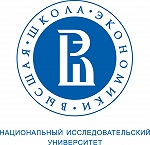 ЛИСТ ОЗНАКОМЛЕНИЯ С ЛОКАЛЬНЫМИ НОРМАТИВНЫМИ АКТАМИ НАЦИОНАЛЬНОГО ИССЛЕДОВАТЕЛЬСКОГО УНИВЕРСИТЕТА «ВЫСШАЯ ШКОЛА ЭКОНОМИКИ»(для педагогических и научных работников)Я, ______________________________________________________________________________,(Ф.И.О. полностью)настоящим подтверждаю, что до подписания трудового договора с Национальным исследовательским университетом «Высшая школа экономики» (далее – НИУ ВШЭ) ознакомлен(а) со следующими локальными нормативными актами НИУ ВШЭ:Подтверждаю, что:указанные локальные нормативные акты мною прочитаны и поняты, все вопросы, касающиеся их содержания, мне разъяснены;проинформирован(а) и осведомлен(а) о том, что локальные нормативные акты НИУ ВШЭ, в том числе, регулирующие трудовые и непосредственно связанные с ними отношения, а также непосредственно связанные с трудовой деятельностью работников, размещаются на корпоративном сайте (портале) НИУ ВШЭ (https://www.hse.ru) в разделе «Организационно-правовые документы и локальные акты».Дата подписания трудового договора с НИУ ВШЭ «__» ____________ 202_  г.№ п/пНаименование локального нормативного актаРеквизитыСсылка на корпоративный сайт (портал), где размещен локальный нормативный акт1Правила внутреннего трудового распорядка Национального исследовательского университета «Высшая школа экономики»утверждены ученым советом НИУ ВШЭ (протокол от 03.03.2017 № 2) и введены в действие приказом НИУ ВШЭ от 23.03.2017 № 6.18.1-01/2303-11(в действующей редакции)https://www.hse.ru/docs/204448026.html2Правила внутреннего распорядка обучающихся Национального исследовательского университета «Высшая школа экономики»утверждены ученым советом НИУ ВШЭ (протокол от 24.06.2016 № 07) и введены в действие приказом НИУ ВШЭ от 22.07.2016 № 6.18.1-01/2207-16(в действующей редакции)https://www.hse.ru/docs/187025700.html 3Правила делопроизводства и организации документооборота в Национальном исследовательском университете «Высшая школа экономики»утверждены приказом НИУ ВШЭ от 16.12.2019 № 6.18.1-01/1612-10(в действующей редакции)https://www.hse.ru/docs/428445016.html 4Временное положение об оплате труда работников федерального государственного автономного образовательного учреждения высшего профессионального образования «Национальный исследовательский университет «Высшая школа экономики»утверждено ученым советом НИУ ВШЭ (протокол 27.02.2015 от № 02) и введено в действие приказом НИУ ВШЭ от 25.03.2015 № 6.18.1-01/2503-03(в действующей редакции)https://www.hse.ru/docs/147385999.html5Положение об академических надбавках федерального государственного автономного образовательного учреждения высшего образования «Национальный исследовательский университет «Высшая школа экономики»утверждено ученым советом НИУ ВШЭ (протокол от 21.12.2022 № 12) и введено в действие приказом НИУ ВШЭ от 26.01.2023 № 6.18.1-01/260123-9(в действующей редакции)https://www.hse.ru/docs/810929207.html  6Положение о надбавке за публикации, вносящие особый вклад в международную научную репутацию Национального исследовательского университета «Высшая школа экономики»утверждено ученым советом НИУ ВШЭ (протокол от 26.11.2021 № 13) и введено в действие приказом НИУ ВШЭ от 20.12.2021 № 6.18.1-01/201221-8(в действующей редакции)https://www.hse.ru/docs/551316899.html 7Положение об обработке персональных данных Национальным исследовательским университетом «Высшая школа экономики»утверждено приказом НИУ ВШЭ от 02.06.2017 № 6.18.1-01/0206-08 (в действующей редакции)https://www.hse.ru/docs/206426922.html8Положение о служебных командировках Национального исследовательского университета «Высшая школа экономики» утверждено и введено в действие приказом НИУ ВШЭ от 01.06.2016 № 6.18.1-01/0106-08(в действующей редакции)https://www.hse.ru/docs/184745248.html9Положение о разъездном характере работы работников Национального исследовательского университета «Высшая школа экономики»утверждено приказом НИУ ВШЭ от 24.01.2022 № 6.18.1-01/240122-3(в действующей редакции)https://www.hse.ru/docs/556990362.html 10Положение о внутриобъектовом и пропускном режиме на объектах Национального исследовательского университета «Высшая школа экономики»утверждено приказом НИУ ВШЭ от 12.08.2021 № 6.18.1-01/120821-6 (в действующей редакции)https://www.hse.ru/docs/495106569.html 11Положение об электронном документообороте в Национальном исследовательском университете «Высшая школа экономики»утверждено приказом НИУ ВШЭ от 22.05.2023 № 6.18.1-01/220523-7 (в действующей редакции)https://www.hse.ru/docs/835702537.html 12Положение об интеллектуальной собственности Национального исследовательского университета «Высшая школа экономики»утверждено ученым советом НИУ ВШЭ (протокол от 06.12.2013№ 50) и введено в действие приказом НИУ ВШЭ от 20.12.2013 № 6.18.1-01/2012-03(в действующей редакции)https://www.hse.ru/docs/109614047.html13Положение о материальном стимулировании в сфере интеллектуальной собственности в Национальном исследовательском университете «Высшая школа экономики»утверждено ученым советом НИУ ВШЭ (протокол от 26.04.2013 № 45) и введено в действие приказом НИУ ВШЭ от 05.06.2013 № 6.18.1-01/0506-03 (в действующей редакции)https://www.hse.ru/docs/86975404.html14Положение о Заслуженном работнике Высшей школы экономикиутверждено ученым советом НИУ ВШЭ (протокол от 21.06.2019 № 9) и введено в действие приказом НИУ ВШЭ от 15.07.2019 № 6.18.1-01/1507-11(в действующей редакции)https://www.hse.ru/docs/299559972.html15Положение о Заслуженном профессоре Высшей школы экономикиутверждено ученымсоветом НИУ ВШЭ (протокол от 22.06.2018 № 07) и введено в действие приказом НИУ ВШЭ от 11.07.2018 № 6.18.1-01/1107-15(в действующей редакции)https://www.hse.ru/docs/221433675.html 16Положение о благодарностях и почетных грамотах Национального исследовательского университета «Высшая школа экономики»утверждено ученым советом НИУ ВШЭ (протокол от 07.04.2017 № 04) и введено в действие приказом НИУ ВШЭ от 27.04.2017 № 6.18.1-01/2704-22 (в действующей редакции)https://www.hse.ru/docs/205794583.html17Положение о медалях, почетных знаках, почетных званиях и дипломах Национального исследовательского университета «Высшая школа экономики»утверждено ученым советом НИУ ВШЭ (протокол от 07.04.2017 № 04) и введено в действие приказом НИУ ВШЭ от 27.04.2017 № 6.18.1-01/2704-19 (в действующей редакции)https://www.hse.ru/docs/205794129.html18Положение о системе управления охраной труда (СУОТ) в Национальном исследовательском университете «Высшая школа экономики»утверждено и введено в действие приказом НИУ ВШЭ от 13.07.2020 № 6.18.1-01/1307-14(в действующей редакции)https://www.hse.ru/docs/381217489.html19Положение о факультете Национального исследовательского университета «Высшая школа экономики»утверждено ученым советом НИУ ВШЭ (протокол от 27.06.2014 № 05) и введено в действие приказом НИУ ВШЭ от 19.08.2014 № 6.18.1-01/1908-03(в действующей редакции)https://www.hse.ru/docs/133730222.html 20Положение о защите конфиденциальной информации Национального исследовательского университета «Высшая школа экономики»утверждено приказом НИУ ВШЭ от 24.12.2020 № 6.18.1-01/2412-04(в действующей редакции)https://www.hse.ru/docs/428794822.html21Положение о порядке сообщения работниками и обучающимися Национального исследовательского университета «Высшая школа экономики» о фактах обращения в целях склонения их к совершению коррупционных правонарушенийутверждено приказом НИУ ВШЭ от 29.09.2020 № 6.18.1-01/2909-06(в действующей редакции)https://www.hse.ru/docs/403076962.html 22Положение о конфликте интересов Национального исследовательского университета «Высшая школа экономики»утверждено приказом НИУ ВШЭ от 09.12.2020 № 6.18.1-01/0912-07(в действующей редакции)https://www.hse.ru/docs/424103481.html 23Положение о дополнительных мерах социальной поддержки работников с инвалидностью и порядке их предоставления в Национальном исследовательском университете «Высшая школа экономики»утверждено приказом НИУ ВШЭ от 09.10.2020 № 6.18.1-01/1910-04(в действующей редакции)https://www.hse.ru/docs/409865622.html 24Положение о порядке и условиях предоставления краткосрочных творческих отпусков научно-педагогическим работникам Национального исследовательского университета «Высшая школа экономики»утверждено ученым советом НИУ ВШЭ (протокол от 01.03.2013 № 44) и введено в действие приказом НИУ ВШЭ от 25.04.2013 № 6.18.1-01/2504-06(в действующей редакции)https://www.hse.ru/docs/126633290.html25Положение о творческих отпусках педагогических работников Национального исследовательского университета «Высшая школа экономики» и его филиаловутверждено ученым советом НИУ ВШЭ (протокол от 21.12.2022 № 12) и введено в действие приказом НИУ ВШЭ от 16.01.2023 № 6.18.1-01/160123-15(в действующей редакции)https://www.hse.ru/docs/810924550.html 26Положение о порядке проведения проверки отчетов по научно-исследовательским работам на наличие неоригинального текста (технического заимствования), заимствования и/или необоснованного самоцитированияутверждено приказом НИУ ВШЭ от 12.11.2012 № 6.18.1-06/1211-07 (в действующей редакции)https://www.hse.ru/docs/66507285.html 27Положение об организации и проведении научных исследований, осуществляемых Национальным исследовательским университетом «Высшая школа экономики» в соответствии с государственным заданиемутверждено ученым советом НИУ ВШЭ (протокол от 25.10.2013 № 49) и введено в действие приказом НИУ ВШЭ от 16.12.2013 № 6.18.1-01/1612-16(в действующей редакции)https://www.hse.ru/docs/111166494.html28Положение об организации хранения и доступа к базам данных, созданным или закупленным в рамках проведения фундаментальных научных исследованийутверждено приказом НИУ ВШЭ от 07.05.2013 № 6.18.1-01/0705-04 (в действующей редакции)https://www.hse.ru/docs/133919202.html29Положение об основных принципах проведения академической экспертизы в Национальном исследовательском университете «Высшая школа экономики»утверждено ученым советом НИУ ВШЭ (протокол от 28.06.2013 № 47) и введено в действие приказом НИУ ВШЭ от 12.07.2013 № 6.18.1-01/1207-06(в действующей редакции)https://www.hse.ru/docs/92159502.html30Положение о кураторах курсов и групп Государственного университета – Высшей школы экономикиутверждено ученым советом ГУ ВШЭ (протокол от 26.11.2004 № 8)(в действующей редакции)https://www.hse.ru/docs/11094397.html31Положение об ординарных профессорах Национального исследовательского университета «Высшая школа экономики»утверждено ученым советом НИУ ВШЭ (протокол от 25.03.2016 № 4) и введено в действие приказом НИУ ВШЭ от 11.04.2016 № 6.18.1-01/1104-05(в действующей редакции)https://www.hse.ru/docs/180645433.html32Положение о статусе ассоциированного сотрудника Национального исследовательского университета «Высшая школа экономики»утверждено ученым советом НИУ ВШЭ (протокол от 02.03.2018 № 02) и введено в действие приказом НИУ ВШЭ от 04.05.2018 № 6.18.1-01/0405-06(в действующей редакции)https://www.hse.ru/docs/219210855.html 33Положение об организации промежуточной аттестации и текущего контроля успеваемости студентов Национального исследовательского университета «Высшая школа экономики»утверждено ученым советом НИУ ВШЭ (протокол от 17.12.2021 № 14) и введено в действие приказом НИУ ВШЭ от 11.01.2022 № 6.18.1-01/110122-4(в действующей редакции)https://www.hse.ru/docs/551872110.html34Положение о группе высокого профессионального потенциала (кадровом резерве научно-педагогических работников) в Национальном исследовательском университете «Высшая школа экономики»утверждено ученым советом НИУ ВШЭ (протокол от 30.03.2018 № 3) и введено в действие приказом НИУ ВШЭ от 20.04.2018 № 6.18.1-01/2004-03(в действующей редакции)https://www.hse.ru/docs/219678212.html35Регламент планирования, утверждения и публикации расписания учебных занятий в НИУ ВШЭутвержден приказом НИУ ВШЭ от 29.04.2022 № 6.18.1-01/290422-17(в действующей редакции)https://www.hse.ru/docs/639842374.html36Регламент организации повышения квалификации преподавателей ГУ-ВШЭ по использованию электронных библиотечных ресурсовутвержден приказом ГУ ВШЭ от 09.12.2008 № 31-04/1042 (в действующей редакции)https://www.hse.ru/docs/12648234.html37Регламент учета сведений о научных публикациях работников и аспирантов Национального исследовательского университета «Высшая школа экономики»утвержден приказом НИУ ВШЭ от 28.11.2018 № 6.18.1-01/2811-06 (в действующей редакции)https://www.hse.ru/docs/228625941.html 38Регламент предоставления доступа работникам Национального исследовательского университета «Высшая школа экономики» к информации в аналитической системе SciVal издательства Elsevierутвержден приказом НИУ ВШЭ от 21.06.2016 № 6.18.1-01/2106-04(в действующей редакции)https://www.hse.ru/docs/185741518.html39Регламент о порядке и условиях работы с персональными данными работников НИУ ВШЭ и физических лиц, привлекаемых к выполнению научных исследований, осуществляемых НИУ ВШЭ в соответствии с государственным заданиемутвержден приказом НИУ ВШЭ от 26.12.2013 № 6.18.1-01/2612-05 (в действующей редакции)https://www.hse.ru/docs/112131507.html40Регламент проведения регулярной обязательной оценки студентами Национального исследовательского университета «Высшая школа экономики» качества реализации учебных дисциплин и работы преподавателейутвержден приказом НИУ ВШЭ от 20.11.2019 № 6.18.1-01/2011-04(в действующей редакции)https://www.hse.ru/docs/318993988.html 41Регламент установления преподавательских надбавок лучшим преподавателям в Национальном исследовательском университете «Высшая школа экономики»утвержден ученым советом НИУ ВШЭ (протокол от 28.05.2021 № 5) и введен в действие приказом НИУ ВШЭ от 30.06.2021 № 6.18.1-01/300621-4(в действующей редакции)https://www.hse.ru/docs/482527153.html42Регламент проведения предварительной работы по рассмотрению конкурсных документов претендентов на избрание на должности профессорско-преподавательского состава Национального исследовательского университета «Высшая школа экономики»утвержден ученым советом НИУ ВШЭ (протокол от 29.03.2023 № 5) и введен в действие приказом НИУ ВШЭ от 10.04.2023 № 6.18.1-01/100423-1 (в действующей редакции)https://www.hse.ru/docs/831070613.html 43Регламент организации и проведения конкурса на замещение должностей педагогических работников, относящихся к профессорско-преподавательскому составу, в Национальном исследовательском университете «Высшая школа экономики»утвержден ученым советом НИУ ВШЭ (протокол от 21.12.2022 № 12) и введен в действие приказом НИУ ВШЭ от 20.01.2023 № 6.18.1-01/200123-7 (в действующей редакции)https://www.hse.ru/docs/809172001.html 44Регламент осуществления финансовой поддержки академической мобильности и научных исследований работников Национального исследовательского университета «Высшая школа экономики», принятых по программе международного рекрутингаутвержден приказом НИУ ВШЭот 15.07.2022 № 6.18.1-01/150722-7(в действующей редакции)https://www.hse.ru/docs/703062333.html45Регламент администрирования гражданско-правовых договоров с физическими лицами в Национальном исследовательском университете «Высшая школа экономики»утвержден и введен в действие приказом НИУ ВШЭ от 25.11.2020 № 6.18.1-01/2511-08(в действующей редакции)https://www.hse.ru/docs/425759672.html46Регламент наполнения и обновления персональных страниц работников на корпоративном сайте (портале) Национального исследовательского университета «Высшая школа экономики»утвержден приказом НИУ ВШЭ от 25.08.2022 № 6.18.1-01/250822-11 (в действующей редакции)https://www.hse.ru/docs/751536848.html 47Регламент о пропускной системе Национального исследовательского университета «Высшая школа экономики»утвержден приказом НИУ ВШЭ от 12.08.2021 № 6.18.1-01/120821-6(в действующей редакции)https://www.hse.ru/docs/495106670.html 48Регламент рассмотрения обращений граждан в Национальном исследовательском университете «Высшая школа экономики»утвержден приказом НИУ ВШЭ от 15.07.2021 № 6.18.1-01/150721-2 (в действующей редакции)https://www.hse.ru/docs/487056275.html 49Регламент организации повышения квалификации работников Национального исследовательского университета «Высшая школа экономики» и его филиаловутвержден приказом НИУ ВШЭ от 09.06.2017 № 6.18.1-01/0906-12 (в действующей редакции)https://www.hse.ru/docs/217277925.html50Регламент организации проведения предварительных при поступлении на работу и периодических медицинских осмотров (обследований) работников Национального исследовательского университета «Высшая школа экономки»утвержден приказом НИУ ВШЭ от 17.07.2019 № 6.18.1-01/1707-07 (в действующей редакции)https://www.hse.ru/docs/300434812.html51Регламент предоставления материальной помощи работникам Национального исследовательского университета «Высшая школа экономики»утвержден приказом НИУ ВШЭ от 03.09.2021 № 6.18.1-01/030921-10(в действующей редакции)https://www.hse.ru/docs/503340996.html 52Регламент использования адресов электронной почты обучающихся и выпускников в НИУ ВШЭ работниками и обучающимися в Университетеутвержден приказом НИУ ВШЭ от 28.01.2015 № 6.18.1-01/2801-03(в действующей редакции)https://www.hse.ru/docs/142856533.html 53Порядок предоставления работникам Национального исследовательского университета «Высшая школа экономики» медицинских услуг в рамках договора добровольного медицинского страхованияутвержден ученым советом НИУ ВШЭ (протокол от 26.09.2014 № 6) и введен в действие приказом НИУ ВШЭ от 13.10.2014 № 6.18.1-01/1310-03(в действующей редакции)https://www.hse.ru/docs/213590728.html 54Порядок и условия присвоения работникам профессорско-преподавательского состава НИУ ВШЭ статуса «профессор-исследователь», «доцент-исследователь», «профессор-консультант» и «доцент-консультант»утвержден ученым советом НИУ ВШЭ (протокол от 02.03.2018 № 2) и введенв действие приказом НИУ ВШЭ от 23.03.2018 № 6.18.1-01/2303-13(в действующей редакции)https://www.hse.ru/docs/217601927.html 55Порядок проведения аттестации педагогических работников, относящихся к профессорско-преподавательскому составу Национального исследовательского университета «Высшая школа экономики»утверждено ученым советом НИУ ВШЭ (протокол от 21.06.2019 № 9) и введено в действие приказом НИУ ВШЭ от 17.07.2019 № 6.18.1-01/1707-06(в действующей редакции)https://www.hse.ru/docs/300433878.html56Порядок аттестации научных работников  в Национальном исследовательском университете «Высшая школа экономики»утвержден приказом НИУ ВШЭ от 19.02.2019 № 6.18.1-01/1902-04 (в действующей редакции)https://www.hse.ru/docs/245202067.html57Порядок проведения аттестации педагогических работников Лицея Национальногоисследовательского университета «Высшая школа экономики» в целях подтверждения соответствиязанимаемой должностиутвержден решением педагогического совета Лицея НИУ ВШЭ от 10.04.2018и введен в действие приказом НИУ ВШЭ от 19.04.2018 № 6.18.1-01/1904-32(в действующей редакции)https://www.hse.ru/docs/218854506.html  58Порядок представления информации о публикациях и система расчета баллов для получения академических надбавок федерального государственного автономного образовательного учреждения высшего профессионального образования «Национальный исследовательский университет «Высшая школа экономики»утвержден приказом НИУ ВШЭ от 06.03.2015 № 6.18.1-01/0603-13 (в действующей редакции)https://www.hse.ru/docs/145172896.html59Порядок пользования педагогическими работникамибиблиотеками и информационными ресурсами, доступа к информационно-телекоммуникационным сетям и базам данных, учебным и методическим материалам, музейным фондам, материально-техническим средствам обеспечения образовательной деятельности в Национальном исследовательском университете «Высшая школа экономикиутвержден приказом НИУ ВШЭ от 01.02.2019 №6.18.1-01/0102-02(в действующей редакции)https://www.hse.ru/docs/239231246.html60Порядок воинского учета в Национальном исследовательском университете «Высшая школа экономики»утвержден приказом НИУ ВШЭ от 01.09.2023 № 6.18.1-01/010923-26(в действующей редакции)https://www.hse.ru/docs/857097025.html 61Декларация ценностей Высшей школы экономикипринята ученым советом НИУ ВШЭ (протокол от 06.12.2013 № 50)(в действующей редакции)https://www.hse.ru/info/statement/ 62Хартия (кодекс этики) работников Национального исследовательского университета «Высшая школа экономики»принята ученым советом НИУ ВШЭ (протокол 26.06.2020 № 10)(в действующей редакции)https://www.hse.ru/info/code-of-conduct/ 63Антикоррупционная политика Национального исследовательского университета «Высшая школа экономики»утверждена приказом НИУ ВШЭ от 07.05.2018 № 6.18.1-01/0705-01 (в действующей редакции)https://www.hse.ru/docs/218854607.html64Инструкция о порядке работы в Национальном исследовательском университете «Высшая школа экономики» с документированнойслужебной информацией ограниченного распространения утверждена приказом НИУ ВШЭ от 30.05.2019 №6.18.1-01/3005-05(в действующей редакции)https://www.hse.ru/docs/281651503.html 65Инструкция по использованию бланков в Национальном исследовательском университете «Высшая школа экономики»утверждена приказом НИУ ВШЭ от 23.09.2020 № № 6.18.1-01/2309-07(в действующей редакции)https://www.hse.ru/docs/401429254.html 66Стандарт оформления и наполнения персональных страниц работников на корпоративном сайте (портале) Национального исследовательского университета «Высшая школа экономики»утвержден приказом НИУ ВШЭ от 25.08.2022 № 6.18.1-01/250822-11 (в действующей редакции)https://www.hse.ru/docs/751535174.html 67График движения документов между структурными подразделениями и Управлением персонала для своевременного расчета заработной платы и гражданско-правовых договоров в Национальном исследовательском университете «Высшая школа экономики»утвержден и введен в действие приказом НИУ ВШЭ от 01.11.2019 № 6.18.1-01/0111-27(в действующей редакции)https://www.hse.ru/docs/370440591.html68График движения документов по расчету стипендии, заработной платы и гражданско-правовых договоров в Национальном исследовательском университете «Высшая школа экономики»утвержден и введен в действие приказом НИУ ВШЭ от 13.09.2019 № 6.18.1-01/1309-13(в действующей редакции)https://www.hse.ru/docs/370440588.html